8th November 2022 Dear ICS Partners, Health and Care Professionals and Data Controllers,RE: South East London Data Service and Population Health ProgrammesI wrote to you in April / May 2021 (letter attached) in regard to the work we were undertaking to develop a data service to support the South East London (SEL) population health and transformation priorities. This letter provides you with a further update on the progress being made and the recent review of our processes and information governance controls.As our integrated care system develops, we need to have access to data and information in new ways, as  we look at how we can support proactive and integrated care for the whole population. This is often referred to as Population Health or Population Health Management.  Over the last few years, alongside partners across South East London and London, we have been working on a data service, which will bring together SEL health and care information into a single place. To date this data service capability has supported the COVID-19 Pandemic response and Vaccine programme, as well as elective recovery and improvements to hypertension, asthma and diabetes services. It is important that access to information is appropriate and only for the people that need it.  All of the work undertaken for the SEL Data service is overseen, managed and governed by a representative Data Usage Committee. This committee has nominated members from each health and care sector across South East London, from the SEL Healthwatch, who provide the public scrutiny and voice, as well as IG and Data Protection Officer support. A register of the approved data usage cases for the SEL Data Service can be viewed here. As part of the ongoing work for the SEL Data Service, the documents, which outline the data that is held, the purposes for which it is held and the process to ensure it is managed and stored safely and securely, have recently had a full review. This review was undertaken in consultation with our ICS and London partners, including Londonwide LMCs and General Practice and NHS Data Protection Officers.  The updated documents are now on the Data Controller Console (DCC) for your review and registered users will receive an email notification. We ask that everyone reviews the updates and changes and also ensure that there is a link to the SEL Data Service Privacy Notice on organisation websites, to ensure openness and transparency for the public and professionals.  In the meantime should you have any questions please do not hesitate to contact me, as the lead for this programme of work, via email dean.holliday@selondonics.nhs.uk Page 1/2Kind Regards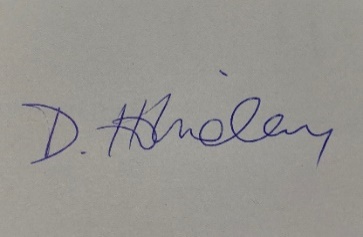 Dean Holliday Head of Digital Programmes (Data Service and Population Health)South East London Integrated Care System  Cc; SEL ICB and SEL ICS IG Group, SEL GP Practices via SEL ICB place boards, SEL HealthwatchPage 2/2